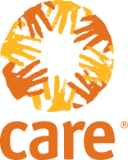 Estratégia de Programas da CARE para o ano 2020: Indicadores para medir os resultados e mudançasO presente documento apresenta indicadores para medir os resultados e mudanças na CARE em concordância com a estratégia do programa da CARE para o ano 2020. Comprometemo-nos ao seguinte impacto:  Até 2020, a CARE e os nossos parceiros irão apoiar 150 milhões de pessoas das comunidades mais vulneráveis e excluídas para superar a pobreza e a injustiça social.Também comprometemo-nos aos seguintes resultados específicos até 2020: 20 Milhões de pessoas afectadas por crises humanitárias irão receber uma assistência humanitária de qualidade para salvar suas vidas.100 Milhões de mulheres e meninas exercem seus direitos à saúde sexual, reprodutiva e materna e a uma vida livre de violência.50 Milhões de pessoas pobres e vulneráveis aumentam a sua segurança alimentar e nutricional e a sua resiliência às mudanças climáticas.30 Milhões de mulheres têm um maior acesso e controle sobre os recursos económicos.A Estratégia do Programa também indica que a CARE irá usar três principais papéis para atingir estes resultados (acção humanitária, promoção de uma mudança duradoura e soluções inovadoras e impacto multiplicador) e três elementos da "abordagem da CARE" (igualdade de género e voz das mulheres, governança inclusiva e resiliência), que visam abordar o que consideramos ser as principais causas subjacentes da pobreza, ou seja, a desigualdade de género, a má governança e o risco.
Uma componente central da nossa capacidade para medir o progresso para estes resultados é o estabelecimento de um sistema global de evidências. Ter um conjunto comum de indicadores orientadores e métricas aplicáveis ​​aos projectos e programas da CARE em todo o mundo vai permitir uma recolha e consolidação dos resultados coerentes e comparáveis ​​e dados de impacto e análise.
Os indicadores foram seleccionados em função dos Objetivos de Desenvolvimento Sustentável (ODS), bem como a viabilidade da medição. Foram propostos e desenhados por equipes que trabalham sobre os resultados, abordagens e papéis e revisto pela equipe de programas da CI, antes de ser aprovado pelo Comité de Diretores Nacionais em Março de 2016. O menu de indicadores inclui:18 Indicadores de resultados e impacto. Espera-se que os projetos / programas utilizem os indicadores relevantes para os seus objetivos e metas. 3 Indicadores de abordagem e 4 indicadores de papéis. Espera-se que os projatos / programas utilizem estes indicadores conforme a sua relevância. É importante ressaltar que as informações para todos os indicadores propostos serão desagregadas principalmente por sexo, bem como por idade, quintil de renda, rural / urbano (sempre que possível e dados desagregados estejam disponíveis ou possam ser recolhidos). Isto é crucial para mostrar os impactos sobre os grupos-alvo, particularmente mulheres e meninas.Embora a lista de indicadores possa parecer muito longa, o menu proposto é uma melhoria significativa do "estado atual das coisas". Por exemplo, no exercício de 2014, os projectos de SAN em toda CARE utilizaram mais de 350 diferentes indicadores. Usando menos indicadores de forma consistente, a CARE será capaz de partilhar a sua história de impacto e contribuição para o combate à pobreza e desigualdade a nível mundial. O que se espera dos membros da CARE Internacional e Escritórios de País?Para medir o progresso em direcção à Estratégia do Programa da CARE para 2020, espera-se que todos os membros da CI e Escritórios se comprometam aos seguintes: Incorporar indicadores nas propostas / novos contratos (conforme apropriado e relevante) a partir de 1 de Julho em diante. Os Projetos que contribuam com uma das áreas de resultado global da Estratégia de Programas devem incorporar pelo menos um indicador relevante de resultado. Todos os projetos devem medir os indicadores para a abordagem e papéis da CARE, conforme relevantes para as suas atividades.Nos projetos / programas / contratos existentes, avaliar onde os indicadores podem ser integrados nos planos de monitoramento e avaliação. Favor de rever estes planos neste sentido e integrar os indicadores sempre que possível.Incluir os indicadores propostos nas próximas avaliações (a partir de agora em diante, sempre que possível).  No que tange as metas de resultados da CARE e a sua medição, alguns pontos importantes: Precisamos de distinguir entre o impacto e alcance. Nos últimos três anos, recolhemos dados sobre alcance através do PIIRS. Nem todas as pessoas atingidas terão vivido um impacto mais profundo. Os indicadores propostos procuram obter informações de resultados e impacto que irão nos fornecer uma imagem clara, além da abrangência da contribuição da CARE no combate à pobreza e desigualdade. Também é fundamental obter uma melhor compreensão da interação entre o alcance e o impacto.Os resultados esperados são cumulativos (durante um período de 6 anos, a partir de 01 de Julho de 2014 até 30 de Junho de 2020). Esperamos ter tido um impacto sobre 150 milhões de pessoas até 2020 e, mais especificamente, resultados específicos atingidos sobre SRMH e o direito a uma vida livre de violência, o empoderamento econômico das mulheres, segurança alimentar e nutricional e resiliência às mudanças climáticas, e ajuda humanitária.As metas de resultados incluem o nosso trabalho com e através de parceiros. A CARE nunca trabalha de forma isolada e os resultados que procuramos serão resultados de ações com outros.Anualmente, relatórios aprofundados de impacto vão nos proporcionar uma análise mais profunda dos resultados. Este ano, vamos concluir e publicar os relatórios de impacto humanitário e de SRMH, enquanto em 2017 e 2018 pretendemos completar os relatórios de empoderamento econômico das mulheres e SAN e resiliência aos impactos das mudanças climáticas.O PIIRS será expandido para o processo de recolhimento de dados do FY2016 para incluir um módulo de impacto destinado a obter informações dos programas que realizaram uma avaliação do exercício e foram capazes de obter dados para os indicadores priorizados.Favor entrar em contato com Sofia Sprechmann através do e-mail: sprechmann@careinternational.org para quaisquer perguntas e comentários. O nosso muito obrigado pelo apoio em melhorar os nossos esforços para medição o impacto e mostrar as nossas contribuições em deixar uma marca sobre a pobreza e a injustiça social.Indicadores para a Estratégia do Programa da CARE 2020Pobreza e injustiça socialProporção da população abaixo da linha internacional da pobreza (indicador SDG 1.1.1)Proporção da população que vive abaixo da linha nacional da pobreza (indicador SDG 1.2.1)Proporção da população que vive em domicílios com acesso a serviços básicos (indicador SDG 1.4.1)Pobreza e injustiça socialProporção da população abaixo da linha internacional da pobreza (indicador SDG 1.1.1)Proporção da população que vive abaixo da linha nacional da pobreza (indicador SDG 1.2.1)Proporção da população que vive em domicílios com acesso a serviços básicos (indicador SDG 1.4.1)Assistência Humanitária# e % de pessoas afetadas por crises / desastres apoiadas através / pela CARE que: Obtiveram abrigo de emergência adequado e / ou habitação adequada recuperadaTiveram acesso à água potável e / ou instalações de saneamento adequados e / ou práticas adequadas de higiene utilizadasObtiveram quantidades de alimentos adequadas e de qualidade, e/ ou adotadas práticas nutricionais adequadasTiveram acesso a pelo menos um serviço SRH (especialmente as mulheres em idade reprodutiva e meninas adolescentes)Recuperaram bens domésticos, bens e/ou oportunidades de renda % de pessoas afetadas por desastres / crises nas áreas de resposta da CARE que relatam satisfação com relação à relevância, pontualidade e prestação de contas das intervenções humanitáriasSaúde sexual, reprodutiva & materna e direitosDemanda satisfeita pelos meios contraceptivos modernos entre mulheres de idade entre 15-49 (Indicador SDG 3.7.1)Proporção de nascimentos atendidos pelo pessoal treinado da área de saúde (Indicador SDG 3.1.2)Taxa de nascimento entre adolescentes (desagregada entre 10-14; 15-19 anos) por 1,000 mulheres em cada faixa etária (Indicador SDG 3.7.2). Indicador representativo: Idade no primeiro parto. Proporção de mulheres com idade entre 15-49 que tomam suas decisões informadas concernentes as relações sexuais, uso de contraceptivos e cuidados de saúde reprodutiva (Indicador SDG 5.6.1)O direito a uma vida livre de violência% de pessoas que rejeitam a violência do parceiro íntimo% de mulheres e meninas com 15 anos de idade ou mais no relacionamento sujeitas a violência física, sexual ou psicológica por parceiro actual ou ex-parceiro íntimo, nos últimos 12 meses (Indicador SDG 5.2.1)% de mulheres e meninas com 15 anos ou mais sujeitas a violência sexual por pessoas para além do parceiro íntimo, nos últimos 12 meses (Indicador SDG 5.2.2)Segurança alimentar e nutricional e resiliência às mudanças climáticas Prevalência da população com insegurança alimentar moderada ou grave, com base na Escala de Experiencia da Insegurança Alimentar (FIES) (Indicador SDG 2.1.2)Prevalência de desnutrição entre as meninas e rapazes com idade inferior a cinco anos (Indicador SDG 2.2.1)Número de pessoas mais capazes de aumentar a sua resiliência aos efeitos das mudanças climáticas e variabilidadeEmpoderamento econômico da mulher# e % de mulheres que são usuárias ativas dos serviços financeiros (desagregado pelos serviços informais e formais) (relacionados aos Indicador SDG 8.10.2)% e # de mulheres que (relataram ser) capazes de participar de forma equitativa na tomada de decisões financeiras nos seus agregados familiares# e % de mulheres como membros de sindicatos, grupo de mulheres ou cooperativa através do qual podem fazer valer a sua voz sobre os seus direitos laboraisAbordagem da CARE# e % das pessoas de todos os gêneros que tenham significativamente participado nos espaços de tomada de decisões de forma formal (liderado pelo Governo) e informal (liderado pela sociedade civil, setor privado) Nº de políticas novas ou alteradas, legislação, programas públicos e / ou orçamentos sensíveis aos direitos, necessidades e demandas das pessoas de todos os gêneros# e % das pessoas que implementam práticas / ações que reduzem a vulnerabilidade e aumentam a resiliência, desagregados por eventos climáticos, econômicos, sociais ou ambientaisPapéis da CARE Ação Humanitária# e % de iniciativas humanitárias da CARE que cumprem aos requisitos de gênero  Promoção de mudanças duradouras e soluções inovadoras# e % de projetos/programas que desenvolveram inovações no combate a pobreza e desigualdadeMultiplicação de Impacto# e % de projetos/programas que influenciaram a mudança de políticas# e % de projetos/programas que conectaram ou trabalharam com alianças e parceiros estratégicos para levar a cabo a expansão de soluções testadas e efetivas